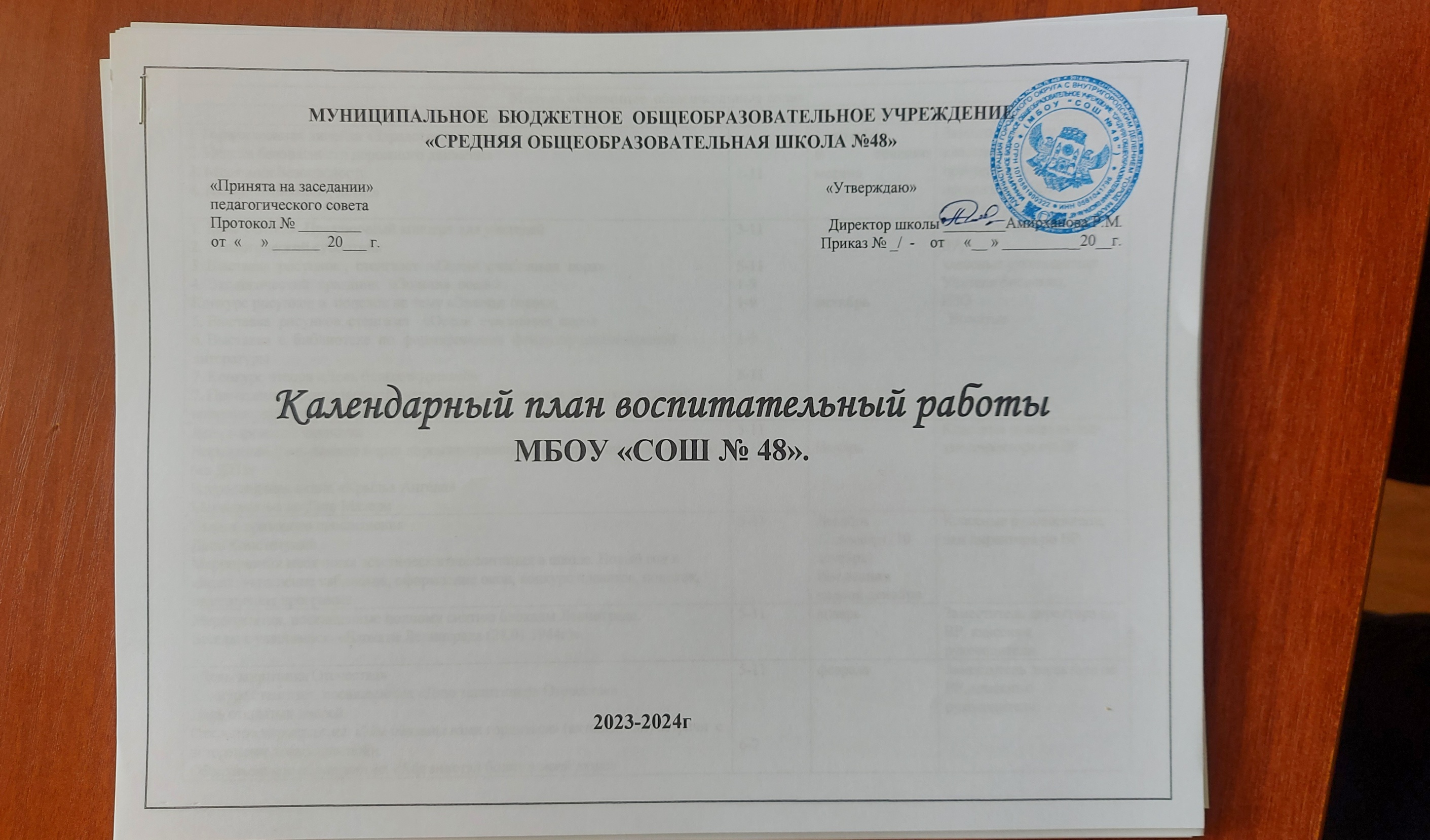 Модуль «Основные  общешкольные дела»Модуль «Основные  общешкольные дела»Модуль «Основные  общешкольные дела»Модуль «Основные  общешкольные дела»Дела, события, мероприятияКлассыСрокиОтветственные1.Торжественная линейка «Здравствуй, школа!».2. Неделя безопасности дорожного движения3. Месячник Безопасности4. Акция «Внимание, дети!»1-111 сентябряВ течение месяцаЗаместитель дир. по ВР, классные рук-ли, преподаватель-организатор ОБЖ, учитель ОБЖ1. День учителя. Праздничный концерт для учителей2. Экологический субботник3. Выставка  рисунков ,  стенгазет   «Осени  счастливая  пора»4. Экологический  праздник   «Золотая  осень».Конкурс рисунков и  поделок на тему «Золотая осень»;5. Выставка  рисунков, стенгазет   «Осени  счастливая  пора»6. Выставка  в  библиотеке  по  формированию  фонда  природоохранной  литературы .7. Конкурс чтецов «День белых журавлей»7. Проведение тренировочной эвакуации сотрудников и учащихся в случае возникновения чрезвычайных ситуаций3-115-111-91-91-95-111-11октябрьЗаместитель директора по ВР, классные руководителиУчителя биологии,ИЗО  Вожатые День народного единстваВсемирный День памяти жертв дорожно-транспортных происшествий «Жизнь без ДТП»Всероссийская акция «Крылья Ангела»Мероприятия ко Дню Матери5-11Ноябрь Классные руководители, зам директора по ВРНеделя правового просвещения День КонституцииМероприятия месячника эстетического воспитания в школе. Новый год в школе: украшение кабинетов, оформление окон, конкурс плакатов, поделок, праздничная программа.5-11Декабрь12 декабря (10 декабря)Последняя неделя декабряКлассные руководители, зам директора по ВРМероприятия, посвященные полному снятию блокады Ленинграда.Беседы с учащимися  «Блокада Ленинграда (27.01.1944г)».5-11январьЗаместитель директора по ВР, классные руководители«День защитника Отечества»Конкурс стенгазет, посвященных «Дню защитников Отечества» День открытых дверей.Открытое мероприятие  «Мы обязаны вами гордиться» (актовый зал) встречи  с ветеранами локальных войнОбщешкольное мероприятие: «Афганистан болит в моей душе»Воспитательная беседа с приглашением ветеранов ВОВ и афганцев. Соревнования между классами 5-116-710-11февральЗаместитель директора по ВР, классные руководители.Конкурс экологического плаката, посвященного Дню Земли.Экологическая неделя "Природа вокруг нас". Игра "Узнай по описанию".Экологический  праздник   «День птиц»1-11мартКлассные руководители, учителя экологии -биологииДень здоровья5-9апрельЗаместитель директора поВР, учителя физкультуры , классные рук-лиЕдиный урок «Дагестанцы на фронтах ВОВ».Мероприятия "Мой город готовится к празднику победы»5-9майЗаместитель директора по ВР, классные руководители.Модуль «Классное руководство»Модуль «Классное руководство»Модуль «Классное руководство»Модуль «Классное руководство»1.Составление социальных паспортов классных коллективов2.Оформление классных уголков3. День знаний.Всероссийский урок. «Чрезвычайные ситуации различного рода»     4.Гамзавтовские дни: открытое мероприятие, конкурс стихов и стен газетКлассные часы: «Мы вместе дружбою сильны», « Я Дагестанец» «День единения народов Дагестана»1-11сентябрьКлассные руководителиДень учителя Классные часы на тему: "Праздник день учителя"Классных часы  на темы «Быть честным», «По законам справедливости», «Когда все в твоих руках» Классные часы на тему: «Здоровый образ жизни»Классные часы «Золотая осень»1-11В течение месяцаКлассные руководителиКлассные часы.День материКлассный час, посвященный Дню народного единстваКлассный час «Международный день против фашизма, расизма и антисемитизма»1-11Ноябрь Классные руководителиКлассный час, посвященный Дню Конституции Российской Федерации1-11Декабрь Классные руководителиКлассный час «День полного освобождения Ленинграда от фашистской блокады в 1944 году»5-11Январь Классные руководителиКлассный час ко Дню Памяти о россиянах, исполнявших служебный долг за пределами ОтечестваКлассный час ко Дню Защитника Отечества1-11Февраль Классные руководителиКлассный час « 8 Марта» к Международному женскому Дню1-11МартКлассные руководителиКлассный час «День космонавтики»1-11Апрель Классные руководителиКлассный час «День Победы»Парад юнармейский войск 1-115 классы5.05-11.05Заместитель дир. по ВР .Классные рук-ли.Модуль « Внеурочная  деятельность»Модуль « Внеурочная  деятельность»Модуль « Внеурочная  деятельность»Модуль « Внеурочная  деятельность»Модуль « Внеурочная  деятельность»Модуль « Внеурочная  деятельность»«Разговоры о важном»1-11Каждый понедельник Классные руководителиКлассные руководителиКлассные руководители «Россия – мои горизонты»1-11Каждый четвергКлассные руководителиКлассные руководителиКлассные руководителиКлассные часы «Азбука профессий»,1-11В течение годаКлассные руководителиКлассные руководителиКлассные руководителиМодуль «Взаимодействие  с родителями (законными представителями) обучающихся»Модуль «Взаимодействие  с родителями (законными представителями) обучающихся»Модуль «Взаимодействие  с родителями (законными представителями) обучающихся»Модуль «Взаимодействие  с родителями (законными представителями) обучающихся»Модуль «Взаимодействие  с родителями (законными представителями) обучающихся»Модуль «Взаимодействие  с родителями (законными представителями) обучающихся»Общее родительское собрание.Родительские собрания по параллелям:1.Забота о сохранении и укреплении здоровья ребенка.2. Проведение разъяснительной работы среди родителей обучающихся о возможной угрозе жизни и здоровью при терактах.1-11сентябрьЗаместитель директора по ВР, классные рук., соц.-псих. службаЗаместитель директора по ВР, классные рук., соц.-псих. службаЗаместитель директора по ВР, классные рук., соц.-псих. службаРодительский урок «О проблеме асоциальных явлений»5-11октябрьКлассные руководителиКлассные руководителиКлассные руководители1.Мероприятия для родителей (законных представителей) по формированию культуры профилактики суицидального поведения несовершеннолетних с освещением вопросов, касающихся психологических особенностей детей и подростков2.Совместная работа родителей, учащихся и педагогов в подготовке к общешкольным мероприятиям и общественно-полезным делам3.Спортивные соревнования «Мама, папа, я – спортивная семья!»5-111-111-11В течение годаАдминистрация, классные руководители, социально-психологическая службаАдминистрация, классные руководители, социально-психологическая службаАдминистрация, классные руководители, социально-психологическая службаОбщешкольное родительское собрание.Проведение разъяснительной работы среди родителей обучающихся о возможной угрозе жизни и здоровью при терактах.Мероприятия для родителей (законных представителей) по формированию культуры профилактики суицидального поведения несовершеннолетних с освещением вопросов, касающихся психологических особенностей детей и подростков5-11Январь Классные руководители, зам. по ВР,  психолог.Классные руководители, зам. по ВР,  психолог.Классные руководители, зам. по ВР,  психолог.Совместная работа родителей, учащихся и педагогов в подготовке к общешкольным мероприятиям и общественно-полезным деламСпортивные соревнования «Мама, папа, я – спортивная семья!»Индивидуальная беседа с родителями «трудных учащихся».5-95-75-91-11В течение годаФевральАдминистрация, классные руководителиЗаместитель директора по ВРАдминистрация, классные руководителиЗаместитель директора по ВРАдминистрация, классные руководителиЗаместитель директора по ВРПривлечение родителей к организации проведения каникул.Участие родителей в благоустройстве пришкольной территории5-95-9Март Заместитель дирек. по ВР, классные рук., соц.-псих. службаЗаместитель дирек. по ВР, классные рук., соц.-псих. службаЗаместитель дирек. по ВР, классные рук., соц.-псих. службаРодительское собраниеОхрана здоровья школьниковРоль родителей в подготовке выпускников к экзаменам.5-9Апрель Заместитель директора по ВР, классные руководителиЗаместитель директора по ВР, классные руководителиЗаместитель директора по ВР, классные руководителиСемья и школа. Итоги партнерства.Подведение итогов года.Летнее оздоровление детей ( загородные лагеря)5-9МайЗаместитель директора по ВР, классные руководителиЗаместитель директора по ВР, классные руководителиЗаместитель директора по ВР, классные руководителиМодуль «Детские общественные объединения»Модуль «Детские общественные объединения»Модуль «Детские общественные объединения»Модуль «Детские общественные объединения»Модуль «Детские общественные объединения»Модуль «Детские общественные объединения»Модуль «Детские общественные объединения»1.ЮИД2.Проведение занятий по обучению ПДД (теоретические и практические занятия)3.Выступления агитбригады «Безопасная дорога»4.Конкурс памяток «Правила безопасного поведения на дороге»5.Республиканский конкурс «Верны ЮИДовской стране!6.Республиканские соревнования «Безопасное колесо»Юнармия1.Торжественное вступление в ряды участников движения «Юнармия»РДШ1.Участие во Всероссийских акциях и мероприятиях.5-68-115-11СентябрьсентябрьСентябрьсентябрьЗаместитель директора по ВР, классные руководителиКуратор объединенияКуратор объединенияКуратор объединенияЗаместитель директора по ВР, классные руководителиКуратор объединенияКуратор объединенияКуратор объединенияЗаместитель директора по ВР, классные руководителиКуратор объединенияКуратор объединенияКуратор объединенияВсероссийская акция, посвященная Дню народного единстваВсероссийская акция, посвященная Дню матери5-11ноябрьноябрьКуратор объединенияКуратор объединенияКуратор объединенияДни единых действий РДДМ1-11В течении годаВ течении годаСоветник по воспитаниюКлассные руководителиСоветник по воспитаниюКлассные руководителиСоветник по воспитаниюКлассные руководителиУчастие Юнармейцев в патриотических мероприятиях2-8В течение годаВ течение годаПедагог организаторПедагог организаторПедагог организаторУчастие во Всероссийских проектах по активностям РДДМ1-8В течение годаВ течение годаКлассные руководителиКлассные руководителиКлассные руководителиУчастие в благотворительных акциях1-11В течение годаВ течение годаКлассные руководителиКлассные руководителиКлассные руководителиУчастие в движении «Орлята России» - https://orlyatarussia.ru/1-4В течение годаВ течение годаКлассные руководителиКлассные руководителиКлассные руководителиЮНАРМИЯ«Уроки мужества» с участием ветеранов и военнослужащих5-9февральфевральКуратор объединенияКуратор объединенияКуратор объединенияРДШРеспубликанский флэшмоб «Спорт вместо наркотиков»7-9МартМартКуратор объединенияКуратор объединенияКуратор объединенияРДШВсероссийская акция, посвященная Дню Героев ОтечестваСлёт РДШ, посвященный Дню детских общественных объединений5-11Май19 маяМай19 маяКуратор объединенияКуратор объединенияКуратор объединенияЮНАРМИЯВсероссийский «Урок Победы»Всероссийская акция «Наследники Победы»Всероссийская акция «Георгиевская ленточка»5-9маймайКуратор объединенияКуратор объединенияКуратор объединенияРДШВсероссийская акция, посвященная Дню Героев ОтечестваДню детских общественных объединений  Слёт РДШ, посвященный5-9маймайКуратор объединенияКуратор объединенияКуратор объединенияУроки безопасности «Ребёнок на дороге» (ЮИД для малышей)5-6маймайКуратор объединенияКуратор объединенияКуратор объединенияМодуль «Профориентация»Модуль «Профориентация»Модуль «Профориентация»Модуль «Профориентация»Модуль «Профориентация»Модуль «Профориентация»Модуль «Профориентация»Модуль «Профориентация»Классные часы «Азбука профессий», «Россия – мои горизонты»1-11Каждый четвергКаждый четвергКлассные руководителиКлассные руководителиКлассные руководителиКлассные руководителиПрофессиональное информирование и профессиональное консультирование5-11В течение годаВ течение годаЗаместитель директора по ВР, классные рук., соц.-псих. службаЗаместитель директора по ВР, классные рук., соц.-псих. службаЗаместитель директора по ВР, классные рук., соц.-псих. службаЗаместитель директора по ВР, классные рук., соц.-псих. службаПроект «Билет в будущее»5-11В течение месяцаВ течение месяцаЗаместитель директора по ВР, классные рук-и, эксперты проектаЗаместитель директора по ВР, классные рук-и, эксперты проектаЗаместитель директора по ВР, классные рук-и, эксперты проектаЗаместитель директора по ВР, классные рук-и, эксперты проектаМодуль «Профилактика и безопасность»Модуль «Профилактика и безопасность»Модуль «Профилактика и безопасность»Модуль «Профилактика и безопасность»Модуль «Профилактика и безопасность»Модуль «Профилактика и безопасность»Модуль «Профилактика и безопасность»Модуль «Профилактика и безопасность»Неделя безопасностиБеседы о правилах ПДД, ППБ, правилах поведения учащихся в школе, общественных местах. Вводные инструктажи.1-104-9 сентября4-9 сентября4-9 сентябряКлассные руководителиКлассные руководителиКлассные руководителиУчебная эвакуация «Угроза теракта»1-11Начало сентябряНачало сентябряНачало сентябряДиректор школыклассные руководителиДиректор школыклассные руководителиДиректор школыклассные руководителиСоставление с учащимися Схемы безопасного пути «Дом-школа-дом»1-44-8 сентября4-8 сентября4-8 сентябряКлассные руководителиКлассные руководителиКлассные руководителиНеделя профилактики ДТП.  Встречи сотрудников ГИБДД с учащимися, беседы по ПДД1-4сентябрьсентябрьсентябрьПедагог организаторклассные руководителиПедагог организаторклассные руководителиПедагог организаторклассные руководителиПрофилактическая акция«Здоровье- твое богатство!»1-8ОктябрьОктябрьОктябрьЗамдиректора по ВР СоцпедагогЗамдиректора по ВР СоцпедагогЗамдиректора по ВР СоцпедагогСовет профилактики правонарушений1-101 раз в месяц1 раз в месяц1 раз в месяцЗам.директора по ВР Соц.педагогЗам.директора по ВР Соц.педагогЗам.директора по ВР Соц.педагогБеседы по безопасности учащихся в период осенних каникул1-4КонецКаждой четвертиКонецКаждой четвертиКонецКаждой четвертиКлассные руководителиКлассные руководителиКлассные руководителиНеделя правовых знаний1-1113-20 ноября13-20 ноября13-20 ноябряКлассные рук. социальный педагогКлассные рук. социальный педагогКлассные рук. социальный педагогБеседы по пожарной безопасности, правилах безопасности на водоемах в зимний период, поведение на школьных Елках.1-4КонецКаждой четверти КонецКаждой четверти КонецКаждой четверти Классные руководителиКлассные руководителиКлассные руководителиТренировка по экстренному выводу детей и персонала из школы.1-11ДекабрьДекабрьДекабрьЗам.  дир.по ВР,  классные рук.Зам.  дир.по ВР,  классные рук.Зам.  дир.по ВР,  классные рук.Беседы с учащимися по правилам безопасности в период весенних каникул и «Осторожно, гололед».1-4КонецКаждой четвертиКонецКаждой четвертиКонецКаждой четвертиКлассные руководителиКлассные руководителиКлассные руководителиМесячник по профилактики ДТП1-4маймаймайПедагог организаторПедагог организаторПедагог организаторПрофилактика безопасного поведения на каникулах. Инструктажи по ПДД, ППБ, поведение на ж/д транспорте, на водоемах в летний период и т.п.1-4КонецКаждой четвертиКонецКаждой четвертиКонецКаждой четвертиКлассные руководителиКлассные руководителиКлассные руководителиМодуль «Организация предметно-пространственной среды»Модуль «Организация предметно-пространственной среды»Модуль «Организация предметно-пространственной среды»Модуль «Организация предметно-пространственной среды»Дела, события, мероприятияКлассыДатаОтветственныеОбновление стенда «Гордость школы»2-11До 1 октябряЗамдиректора по ВРОформление классных уголков1-11До 15 сентябряКлассные руководителиОформление тематических выставок рисунков1-8В течение годаПедагог-организаторКонкурс «Красота родного края»1-8с 23 октябряКлассные руководителиТематические выставки в школьной библиотеке1-10Сентябрь -майПедагог-библиотекарьВыставка Новогодних плакатов, 1-8С 1 декабряКлассные руководителиНовогоднее оформление кабинетов1-10С 10 декабряКлассные руководителиФото Вернисаж: «Папа, мама, Я и книга – лучшие друзья!»1-8с 26 февраляКлассные руководителиВыставка рисунков «Мы – Орлята России»1-4с 10 маяКлассные руководителиМодуль "Внешкольные мероприятия"Модуль "Внешкольные мероприятия"Модуль "Внешкольные мероприятия"Модуль "Внешкольные мероприятия"Внешкольные тематические мероприятия воспитательной направленности, организуемые педагогами по изучаемым в образовательной организации учебным предметам, курсам, модулям1-11В течение годаКлассные руководителиУчителя-предметникиЭкскурсии, походы выходного дня (в музей, картинную галерею, технопарк, на предприятие и другое), организуемые в классах классными руководителями, в том числе совместно с родителями (законными представителями)1-11В течение годаКлассные руководителиМодуль "Социальное партнерство"Модуль "Социальное партнерство"Модуль "Социальное партнерство"Модуль "Социальное партнерство"Участие представителей организаций-партнеров, в том числе в соответствии с договорами о сотрудничестве, в проведении отдельных мероприятий в рамках рабочей программы воспитания и календарного плана воспитательной работы1-11В течение годаЗамдиректора по ВРСоцпедагогУчастие представителей организаций-партнеров в проведении отдельных уроков, внеурочных занятий, внешкольных мероприятий соответствующей тематической направленности;1-11В течение годаЗамдиректора по ВРСоцпедагогЗанятия в рамках проекта по профминимуму «Билет в будущее»6Раз в неделюЗамдиректора по ВРСоцпедагог Классные руководителиДекабрь:3 декабря: День неизвестного солдата; Международный день инвалидов;5 декабря: День добровольца (волонтера) в России;9 декабря: День Героев Отечества;12 декабря: День Конституции Российской Федерации.Апрель:12 апреля: День космонавтики.Май:1 мая: Праздник Весны и Труда;9 мая: День Победы;19 мая: День детских общественных организаций России;24 мая: День славянской письменности и культуры.Июнь:1 июня: День защиты детей;6 июня: День русского языка;12 июня: День России;22 июня: День памяти и скорби;27 июня: День молодежи.Июль:8 июля: День семьи, любви и верности.Август:12 августа: День физкультурника;22 августа: День Государственного флага Российской Федерации;27 августа: День российского кино.Июнь:1 июня: День защиты детей;6 июня: День русского языка;12 июня: День России;22 июня: День памяти и скорби;27 июня: День молодежи.Июль:8 июля: День семьи, любви и верности.Август:12 августа: День физкультурника;22 августа: День Государственного флага Российской Федерации;27 августа: День российского кино.